Προφίλ Οργανισμού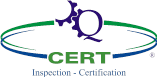 Το παρόν αποτελεί Αίτηση Προσφοράς Πιστοποίησης Συστήματος / Διεργασίας και συμπληρώνεται από τον Εκπρόσωπο του Οργανισμού / Επιχείρησης. Οδηγίες για την αποστολή του στο Φορέα Πιστοποίησης QMSCERT θα βρείτε στη 2η σελίδα.Δήλωση προστασίας δεδομένων προσωπικού χαρακτήραΟ Πελάτης με την υπογραφή της παρούσης δεσμεύεται ότι έχει λάβει τη συγκατάθεση των υποκειμένων τυχόν δεδομένων προσωπικού χαρακτήρα, προς χρήση τους από την Q-CERT για σκοπούς συναφείς προς τη διαδικασία ελέγχου / πιστοποίησης (όπως αποστολή προσφοράς, σύναψη σύμβασης, προγραμματισμός και πραγματοποίηση του ελέγχου, ειδοποιήσεις)Προαιρετικά, χρησιμοποιώντας την παρακάτω επιλογή, ο Πελάτης δεσμεύεται ότι έχει λάβει τη συγκατάθεση των υποκειμένων τυχόν δεδομένων προσωπικού χαρακτήρα: για τη λήψη εκ μέρους του Πελάτη τυχόν προωθητικών email σχετικά με νέες υπηρεσίες και πιστοποιήσεις της Q-CERTΟδηγίες / Παρατηρήσεις:Η φόρμα να αποστέλλεται συμπληρωμένη είτε μέσω email στη διεύθυνση sales@qmscert.com είτε μέσω fax στο +30 2310 443094Η ορθή και πλήρης συμπλήρωση της φόρμας διευκολύνει και επιταχύνει τις διαδικασίες σύνταξης προσφοράς εκ μέρους μαςΜπορείτε να χρησιμοποιήσετε πρόσθετα έγγραφα / σελίδες όπου απαιτείταιΣε περίπτωση αλλαγής Φορέα παρακαλούμε επικοινωνήστε με τα γραφεία μας, στα τηλέφωνα: +30 2310 443041, +30 2310 535765Περισσότερες πληροφορίες για τη Διαδικασία και τον Κανονισμό Πιστοποίησης θα βρείτε στην ιστοσελίδα μας: www.qmscert.comH Q-CERT δεσμεύεται ότι θα επεξεργάζεται τα προσωπικά δεδομένα που τυχόν περιλαμβάνονται στην παρούσα σύμφωνα με τις εκάστοτε νομοθετικές / κανονιστικές ρυθμίσεις για τους σκοπούς που αναφέρονται παραπάνω. Ιδίως, τηρεί αρχείο το οποίο είναι διαθέσιμο στον πελάτη, με διάρκεια όπως αυτή καθορίζεται από την εκάστοτε νομοθεσία / κανονισμό. Με το πέρας της προβλεπόμενης διάρκειας τήρησης του ως άνω αρχείου, η Q-CERT δεσμεύεται να προβαίνει στην καταστροφή του κατά τις ισχύουσες διατάξεις. Τα υποκείμενα των δεδομένων διατηρούν το δικαίωμα απόσυρσης της συγκατάθεσής τους ανά πάσα στιγμή, αποστέλλοντας σχετικό αίτημα στο privacy@qmscert.com. Περισσότερες πληροφορίες για την Πολιτική Προστασίας Δεδομένων Προσωπικού Χαρακτήρα θα βρείτε στην ιστοσελίδα μας: www.qmscert.comΣΤΟΙΧΕΙΑ Οργανισμού - ΕπικοινωνίαςΣΤΟΙΧΕΙΑ Οργανισμού - ΕπικοινωνίαςΣΤΟΙΧΕΙΑ Οργανισμού - ΕπικοινωνίαςΣΤΟΙΧΕΙΑ Οργανισμού - ΕπικοινωνίαςΣΤΟΙΧΕΙΑ Οργανισμού - ΕπικοινωνίαςΣΤΟΙΧΕΙΑ Οργανισμού - ΕπικοινωνίαςΣΤΟΙΧΕΙΑ Οργανισμού - ΕπικοινωνίαςΣΤΟΙΧΕΙΑ Οργανισμού - ΕπικοινωνίαςΣΤΟΙΧΕΙΑ Οργανισμού - ΕπικοινωνίαςΣΤΟΙΧΕΙΑ Οργανισμού - ΕπικοινωνίαςΣΤΟΙΧΕΙΑ Οργανισμού - ΕπικοινωνίαςΣΤΟΙΧΕΙΑ Οργανισμού - ΕπικοινωνίαςΣΤΟΙΧΕΙΑ Οργανισμού - ΕπικοινωνίαςΣΤΟΙΧΕΙΑ Οργανισμού - ΕπικοινωνίαςΣΤΟΙΧΕΙΑ Οργανισμού - ΕπικοινωνίαςΣΤΟΙΧΕΙΑ Οργανισμού - ΕπικοινωνίαςΣΤΟΙΧΕΙΑ Οργανισμού - ΕπικοινωνίαςΣΤΟΙΧΕΙΑ Οργανισμού - ΕπικοινωνίαςΕπωνυμία ΟργανισμούΕπωνυμία ΟργανισμούΔιεύθυνση ΈδραςΔιεύθυνση ΈδραςΧώραΧώραΝομική ΜορφήΝομική ΜορφήΑΦΜΑΦΜΔΟΥΔΟΥΥπεύθυνος ΕπικοινωνίαςΥπεύθυνος ΕπικοινωνίαςΓλώσσα ΕπικοινωνίαςΓλώσσα ΕπικοινωνίαςΓλώσσα ΕπικοινωνίαςΓλώσσα ΕπικοινωνίαςΤηλέφωναΗλεκτρονικό ΤαχυδρομείοΗλεκτρονικό ΤαχυδρομείοΗλεκτρονικό ΤαχυδρομείοΗλεκτρονικό ΤαχυδρομείοFaxΙστοσελίδαΙστοσελίδαΙστοσελίδαΙστοσελίδαΣύμβουλος / Συμβουλευτική ΟμάδαΣύμβουλος / Συμβουλευτική ΟμάδαΣύμβουλος / Συμβουλευτική ΟμάδαΣύμβουλος / Συμβουλευτική ΟμάδαΣύμβουλος / Συμβουλευτική ΟμάδαΣτοιχεια ΕπιθεώρησηςΣτοιχεια ΕπιθεώρησηςΣτοιχεια ΕπιθεώρησηςΣτοιχεια ΕπιθεώρησηςΣτοιχεια ΕπιθεώρησηςΣτοιχεια ΕπιθεώρησηςΣτοιχεια ΕπιθεώρησηςΣτοιχεια ΕπιθεώρησηςΣτοιχεια ΕπιθεώρησηςΣτοιχεια ΕπιθεώρησηςΣτοιχεια ΕπιθεώρησηςΣτοιχεια ΕπιθεώρησηςΣτοιχεια ΕπιθεώρησηςΣτοιχεια ΕπιθεώρησηςΣτοιχεια ΕπιθεώρησηςΣτοιχεια ΕπιθεώρησηςΣτοιχεια ΕπιθεώρησηςΣτοιχεια Επιθεώρησης - Αρχική Πιστοποίηση - Αρχική Πιστοποίηση - Αρχική Πιστοποίηση - Επανα-πιστοποίηση - Επανα-πιστοποίηση - Επανα-πιστοποίηση - Επανα-πιστοποίηση - Επανα-πιστοποίηση - Επανα-πιστοποίηση - Επανα-πιστοποίηση - Αλλαγή Φορέα - Αλλαγή Φορέα - Αλλαγή Φορέα - Μετάβαση σε νέα έκδοση Προτύπου - Μετάβαση σε νέα έκδοση Προτύπου - Μετάβαση σε νέα έκδοση Προτύπου - Μετάβαση σε νέα έκδοση Προτύπου - Μετάβαση σε νέα έκδοση ΠροτύπουΠρότυπο / ΟδηγίαΠρότυπο / ΟδηγίαΚωδικοί ΚΑΔΚωδικοί ΚΑΔΚωδικοί ΚΑΔΚωδικοί ΚΑΔΚωδικοί ΚΑΔΠεδίο Εφαρμογής Πιστοποίησης(αν είναι κοινό για όλα τα πρότυπα, συμπληρώστε μόνο μια φορά)Πεδίο Εφαρμογής Πιστοποίησης(αν είναι κοινό για όλα τα πρότυπα, συμπληρώστε μόνο μια φορά)Πεδίο Εφαρμογής Πιστοποίησης(αν είναι κοινό για όλα τα πρότυπα, συμπληρώστε μόνο μια φορά)Πεδίο Εφαρμογής Πιστοποίησης(αν είναι κοινό για όλα τα πρότυπα, συμπληρώστε μόνο μια φορά)Πεδίο Εφαρμογής Πιστοποίησης(αν είναι κοινό για όλα τα πρότυπα, συμπληρώστε μόνο μια φορά)Πεδίο Εφαρμογής Πιστοποίησης(αν είναι κοινό για όλα τα πρότυπα, συμπληρώστε μόνο μια φορά)Πεδίο Εφαρμογής Πιστοποίησης(αν είναι κοινό για όλα τα πρότυπα, συμπληρώστε μόνο μια φορά)Πεδίο Εφαρμογής Πιστοποίησης(αν είναι κοινό για όλα τα πρότυπα, συμπληρώστε μόνο μια φορά)Τύπος Επιθεώρησης(αν πρόκειται για σύνθετη)Τύπος Επιθεώρησης(αν πρόκειται για σύνθετη)Τύπος Επιθεώρησης(αν πρόκειται για σύνθετη)Άλλο Σύστημα Διαχείρισης που εφαρμόζετεΆλλο Σύστημα Διαχείρισης που εφαρμόζετεΆλλο Σύστημα Διαχείρισης που εφαρμόζετεΆλλο Σύστημα Διαχείρισης που εφαρμόζετεΕφαρμόζετε Ενοποιημένο Σύστημα Διαχείρισης (ΣΔ);Εφαρμόζετε Ενοποιημένο Σύστημα Διαχείρισης (ΣΔ);Εφαρμόζετε Ενοποιημένο Σύστημα Διαχείρισης (ΣΔ);Εφαρμόζετε Ενοποιημένο Σύστημα Διαχείρισης (ΣΔ);Εξαιρέσεις Προτύπου/ωνΕξαιρέσεις Προτύπου/ωνΕξαιρέσεις Προτύπου/ωνΕξαιρέσεις Προτύπου/ωνΑριθμός Μελετών HACCP(μόνο για ΣΔ Ασφάλειας Τροφίμων)Αριθμός Μελετών HACCP(μόνο για ΣΔ Ασφάλειας Τροφίμων)Αριθμός Μελετών HACCP(μόνο για ΣΔ Ασφάλειας Τροφίμων)Αριθμός Μελετών HACCP(μόνο για ΣΔ Ασφάλειας Τροφίμων)Διεργασίες που εξαιρούνται της Πιστοποίησης (αν υπάρχουν)Διεργασίες που εξαιρούνται της Πιστοποίησης (αν υπάρχουν)Διεργασίες που εξαιρούνται της Πιστοποίησης (αν υπάρχουν)Διεργασίες που εξαιρούνται της Πιστοποίησης (αν υπάρχουν)Διεργασίες που εξαιρούνται της Πιστοποίησης (αν υπάρχουν)Διεργασίες που εξαιρούνται της Πιστοποίησης (αν υπάρχουν)Διεργασίες που ανατίθενται σε Υπεργολάβους (αν υπάρχουν)Διεργασίες που ανατίθενται σε Υπεργολάβους (αν υπάρχουν)Διεργασίες που ανατίθενται σε Υπεργολάβους (αν υπάρχουν)Διεργασίες που ανατίθενται σε Υπεργολάβους (αν υπάρχουν)Διεργασίες που ανατίθενται σε Υπεργολάβους (αν υπάρχουν)Διεργασίες που ανατίθενται σε Υπεργολάβους (αν υπάρχουν)Ποιες Νομοθετικές Απαιτήσεις ή / και Σχετικά Πρότυπα εφαρμόζονται;Ποιες Νομοθετικές Απαιτήσεις ή / και Σχετικά Πρότυπα εφαρμόζονται;Ποιες Νομοθετικές Απαιτήσεις ή / και Σχετικά Πρότυπα εφαρμόζονται;Ποιες Νομοθετικές Απαιτήσεις ή / και Σχετικά Πρότυπα εφαρμόζονται;Ποιες Νομοθετικές Απαιτήσεις ή / και Σχετικά Πρότυπα εφαρμόζονται;Ποιες Νομοθετικές Απαιτήσεις ή / και Σχετικά Πρότυπα εφαρμόζονται;Διευθύνσεις & Στοιχεία ΕγκαταστάσεωνΔιευθύνσεις & Στοιχεία ΕγκαταστάσεωνΔιευθύνσεις & Στοιχεία ΕγκαταστάσεωνΔιευθύνσεις & Στοιχεία ΕγκαταστάσεωνΔιευθύνσεις & Στοιχεία ΕγκαταστάσεωνΔιευθύνσεις & Στοιχεία ΕγκαταστάσεωνΔιευθύνσεις & Στοιχεία ΕγκαταστάσεωνΔιευθύνσεις & Στοιχεία ΕγκαταστάσεωνΔιευθύνσεις & Στοιχεία ΕγκαταστάσεωνΑΑΔιεύθυνση Σημείου Επιθεώρησης(εγκαταστάσεις που αποτελούν μέρος της Πιστοποίησης)Διεύθυνση Σημείου Επιθεώρησης(εγκαταστάσεις που αποτελούν μέρος της Πιστοποίησης)Αριθμός ΕργαζομένωνΑριθμός ΕργαζομένωνΑριθμός ΒαρδιώνΤετραγωνικά ΜέτραΤετραγωνικά ΜέτραΈτος Κατασκευής / ΑνακαίνισηςΣτατιστικά ΠροσωπικούΣτατιστικά ΠροσωπικούΣτατιστικά ΠροσωπικούΣτατιστικά ΠροσωπικούΣτατιστικά ΠροσωπικούΣτατιστικά ΠροσωπικούΣτατιστικά ΠροσωπικούΣτατιστικά ΠροσωπικούΣτατιστικά ΠροσωπικούΣυνολικός αριθμός εργαζομένων πλήρους απασχόλησης στο πεδίο εφαρμογήςΣυνολικός αριθμός εργαζομένων πλήρους απασχόλησης στο πεδίο εφαρμογήςΣυνολικός αριθμός εργαζομένων πλήρους απασχόλησης στο πεδίο εφαρμογήςΣυνολικός αριθμός εργαζομένων πλήρους απασχόλησης στο πεδίο εφαρμογήςΣυνολικός αριθμός εργαζομένων πλήρους απασχόλησης στο πεδίο εφαρμογήςΣυνολικός αριθμός εργαζομένων πλήρους απασχόλησης στο πεδίο εφαρμογήςΣυνολικός αριθμός εργαζομένων πλήρους απασχόλησης στο πεδίο εφαρμογήςΕκ των οποίων, μη κρίσιμες ή επαναλαμβανόμενες εργασίες εκτελούν (αριθμός εργαζομένων)Εκ των οποίων, μη κρίσιμες ή επαναλαμβανόμενες εργασίες εκτελούν (αριθμός εργαζομένων)Εκ των οποίων, μη κρίσιμες ή επαναλαμβανόμενες εργασίες εκτελούν (αριθμός εργαζομένων)Εκ των οποίων, μη κρίσιμες ή επαναλαμβανόμενες εργασίες εκτελούν (αριθμός εργαζομένων)Εκ των οποίων, μη κρίσιμες ή επαναλαμβανόμενες εργασίες εκτελούν (αριθμός εργαζομένων)Εκ των οποίων, μη κρίσιμες ή επαναλαμβανόμενες εργασίες εκτελούν (αριθμός εργαζομένων)Εκ των οποίων, μη κρίσιμες ή επαναλαμβανόμενες εργασίες εκτελούν (αριθμός εργαζομένων)Συνολικός αριθμός εργαζομένων μερικής απασχόλησης στο πεδίο εφαρμογήςΣυνολικός αριθμός εργαζομένων μερικής απασχόλησης στο πεδίο εφαρμογήςΣυνολικός αριθμός εργαζομένων μερικής απασχόλησης στο πεδίο εφαρμογήςΣυνολικός αριθμός εργαζομένων μερικής απασχόλησης στο πεδίο εφαρμογήςΣυνολικός αριθμός εργαζομένων μερικής απασχόλησης στο πεδίο εφαρμογήςΣυνολικός αριθμός εργαζομένων μερικής απασχόλησης στο πεδίο εφαρμογήςΣυνολικός αριθμός εργαζομένων μερικής απασχόλησης στο πεδίο εφαρμογήςΕκ των οποίων, μη κρίσιμες ή επαναλαμβανόμενες εργασίες εκτελούν (αριθμός εργαζομένων)Εκ των οποίων, μη κρίσιμες ή επαναλαμβανόμενες εργασίες εκτελούν (αριθμός εργαζομένων)Εκ των οποίων, μη κρίσιμες ή επαναλαμβανόμενες εργασίες εκτελούν (αριθμός εργαζομένων)Εκ των οποίων, μη κρίσιμες ή επαναλαμβανόμενες εργασίες εκτελούν (αριθμός εργαζομένων)Εκ των οποίων, μη κρίσιμες ή επαναλαμβανόμενες εργασίες εκτελούν (αριθμός εργαζομένων)Εκ των οποίων, μη κρίσιμες ή επαναλαμβανόμενες εργασίες εκτελούν (αριθμός εργαζομένων)Εκ των οποίων, μη κρίσιμες ή επαναλαμβανόμενες εργασίες εκτελούν (αριθμός εργαζομένων)ΆλλαΆλλαΆλλαΆλλαΆλλαΆλλαΆλλαΆλλαΆλλαΣχόλια / ΠαρατηρήσειςΣχόλια / ΠαρατηρήσειςΕπιθυμητές Ημερομηνίες ΕπιθεώρησηςΕπιθυμητές Ημερομηνίες ΕπιθεώρησηςΟνοματεπώνυμοΥπογραφήΗμερομηνία Αίτησης